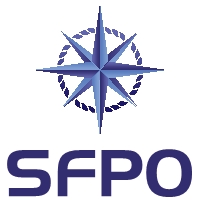 Fiskebåt (distriktsbeteckning och namn):__________________________________________Skeppare:___________________________________________________________________________________________________________________________________________________________________________________________________Infiskning år 2020:____________________________________________________________Namn/underskrift:____________________________________________________________Personnummer:______________________________________________________________E-postadress:	________________________________________________________________Telefon- och mobiltelefonnummer:_______________________________________________Vänligen klipp/riv av ifylld blankett och skicka till SFPO, Marika Nilsson, Fiskhamnsgatan 33, 414 58, Göteborg, alternativt fyll i de efterfrågade uppgifterna i ett mail och skicka till marika@sfpo.se så snart som möjligt, dock senast den 15 februari 2021.